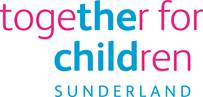 Job DescriptionJob Title:			Child and Family Worker PVHSalary Grade:		Grade 5SCP:				25 - 28Job Family:			People CareJob Profile:			PC 3 Directorate:			Children’s Social CareWork Environment:	Children With DisabilityTeam Reports to:			Team Manager/ Assistant Team Manager Your normal place of work will be with the Children with Disability Team (Civic Centre), Sunderland, but you may be required to work at any Together for Children recognised workplace.This position requires an Enhanced Disclosure and Barring Service (DBS) Check.Purpose:To support social workers who have case responsibility for children who are subject to Child Protection Plans (CP) or Child in Need Plans (CIN) and Looked After Child Plans (LAC), this will include family support work, direct work with children including life story work, and facilitating and supervising contact between looked after children and their parents and family.  The child and family worker will also contribute to presenting proposed support packages to the Disability Resource Panel, assessments, plans and court statements and will assist in the delivery of CP, LAC and CIN plans.Key Responsibilities:To contribute to the delivery of Child in Need and Child Protection Plans and Looked After Children Plans as directed by the supervision social worker To transport children as required, which may include travelling outside of the City of Sunderland.To ensure case recording is accurate and up to date, in order that high quality reports are produced for meetings and reviews at a standard that can be produced at court if required.To establish effective working relationships with children, families and professionals to achieve best outcomes for children.To be proactive and solution focused to ensure that social work intervention takes place. To plan and organise workload, ensuring the plans for direct work with children and families are in place so as to make best use of available resources, identifying gaps and working flexibly to find solutions.To work proactively with children and families, having the ability to engage with children and adults to reduce risk and improve outcomes for individual children and for families. To understand the impact of domestic abuse on children and young people and have the ability to work with families in conjunction with the social worker to develop each individual plan.
Statutory requirements:In line with the Together for Children’s Statutory Requirements, all employees should:Comply with the principles and requirements of the Data Protection Act 1998 in relation to the management of Together for Children Sunderland’s records and information, and respect the privacy of personal information held by Together for Children Sunderland;Comply with the principles and requirements of the Freedom in Information Act 2000; Comply with the Together for Children Sunderland’s information security standards, and requirements for the management and handling of information; Use information only for authorised purposes.Revised by: Catherine WittDate: November 2017